Vrijdag                     07-10-2022 Singelpark 5SchoudermantelOdijkVrijdag                     07-10-2022 Singelpark 5SchoudermantelOdijk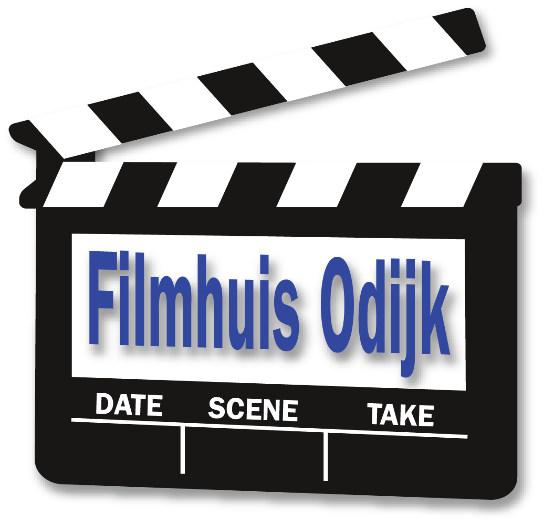 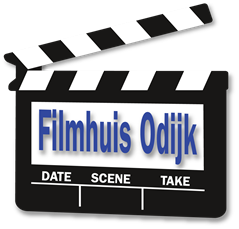 Over: Reizen als Nomade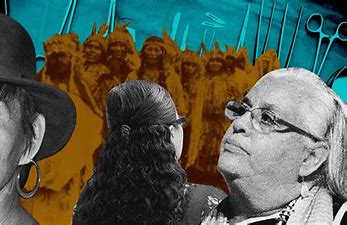 Een amerikaanse vrouw besluit te gaan reizen met haar Camper en te leven als een nomade, wanneer ze door de crisisjaren haar gewone bestaan niet kan voortzetten. Echte nomaden worden haar kameraden en wijzen haar de  weg in haar reis door de uitgestrekte vlakten van West- Amerika. De moeite waard!!Acteurs   Acteurs   Kom kijken, RegisseurRegisseurOm dit te zienZaal open 19.30		AANVANG  20.00 Zaal open 19.30		AANVANG  20.00 Zaal open 19.30		AANVANG  20.00 Kaarten bij: -   Slijterij Barrique, Meent Odijk-   Kaashandel van Maanen dorpsstraat  Bunnik (Nieuw!)-  Bakkerij Doeleman, Werkhoven-   Slijterij Barrique, Meent Odijk-   Kaashandel van Maanen dorpsstraat  Bunnik (Nieuw!)-  Bakkerij Doeleman, WerkhovenMeer informatie via filmhuisodijk@hotmail.comMeer informatie via filmhuisodijk@hotmail.comMeer informatie via filmhuisodijk@hotmail.com